Year 1 and 2 Rainbow Maths objectivesBelow are the objectives covered across the Year 1 and 2 Rainbow Maths sheets. 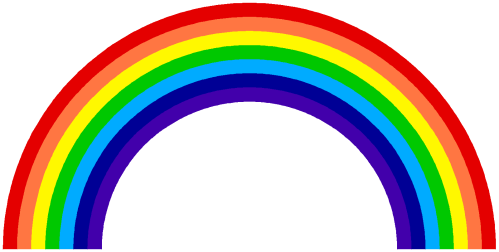 Year oneLevelYear twoOne more…FireAddition/Subtraction within twentyOne less…AirAddition/Subtraction within twentyTen more…EarthAddition with partitioningTen less…WaterAddition with partitioning (across one hundred)One more/less & Ten more/ lessRedMultiples of 2, doubling, halving &dividing  by 2What comes next? (sequences to 20 including odd/even)OrangeMultiples of 10 etcAddition/ Subtraction within tenYellowMultiples of 5 etcAddition with twentyGreenMixed multiplesSubtraction with twentyBlueMixed multiplesAddition/ Subtraction within twentyIndigoBonds to ten, twenty, and one hundredNumber bonds with twentyVioletAddition and Subtraction including partitioning Mixed addition/ subtraction within thirty including bridgingBronzeAddition and Subtraction including partitioningMultiples of twosSilverMultiples of 3Multiples of tensGoldMixed operationsMultiples of fivesPlatinumMixed operationsMixed multiplesKryptoniteMixed operations